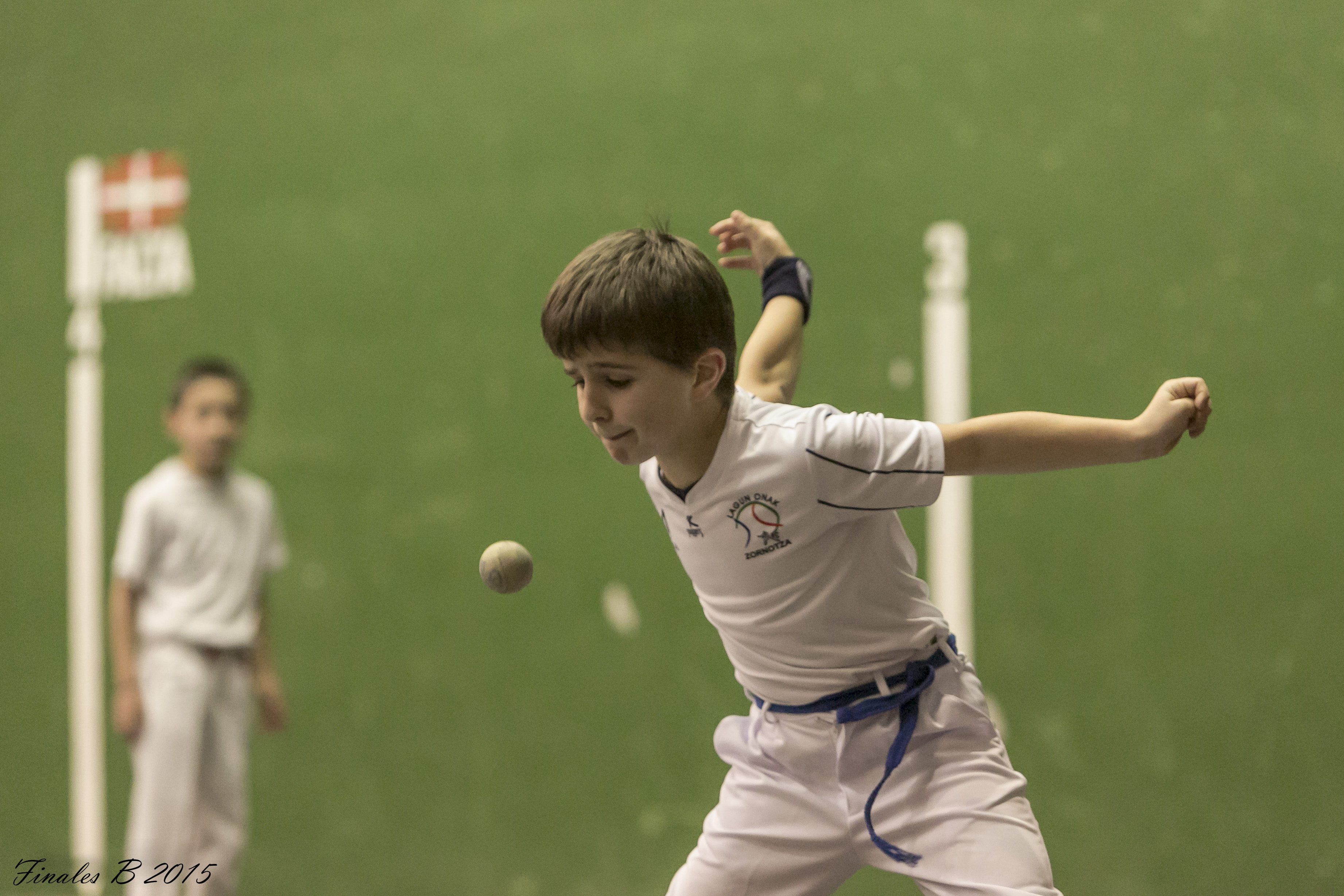 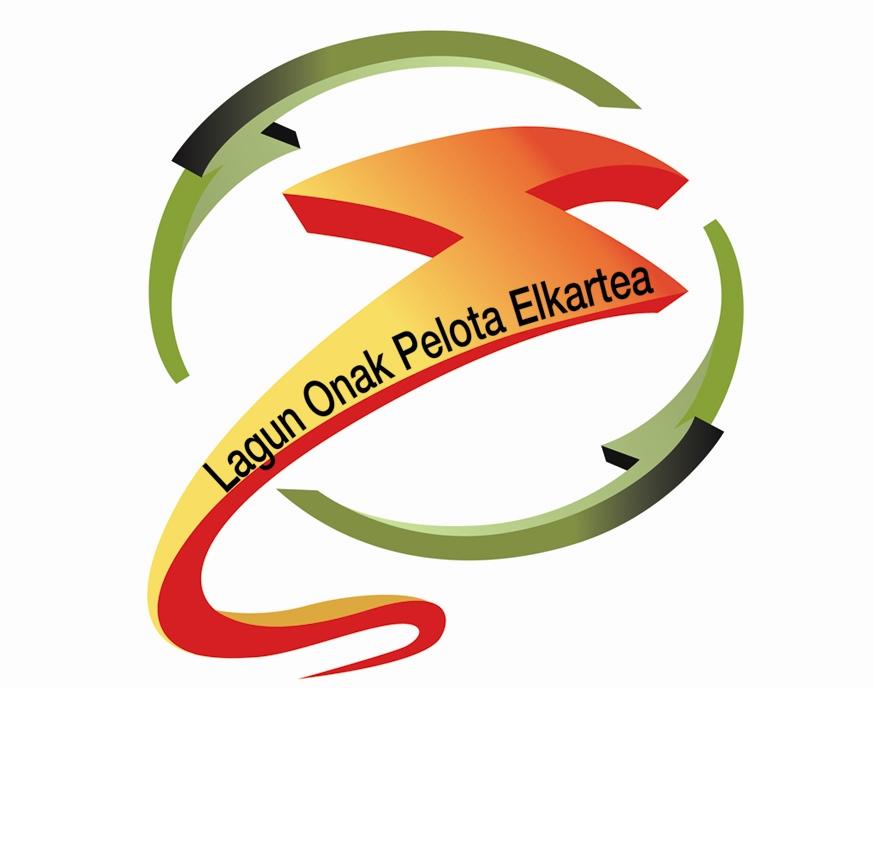                               ZORNOTZAKO              II MASTER  KAIOLA   APIRILAK     24 DOMEKA       11TANPAGAZA (ARETA) VS LIZUNDIA (ZORNOTZA)    ETXEGARAI (IPARRALDE) VS AZKOITIA (AZKOITI)      UGALDE (OIARPE)  VS  LAFITTE  (IPARRALDE)DIAZ DE HEREDIA (ZARAMAGA) VS JUARISTI (AZKOITI)www.facebook.com/lagunonak.zornotza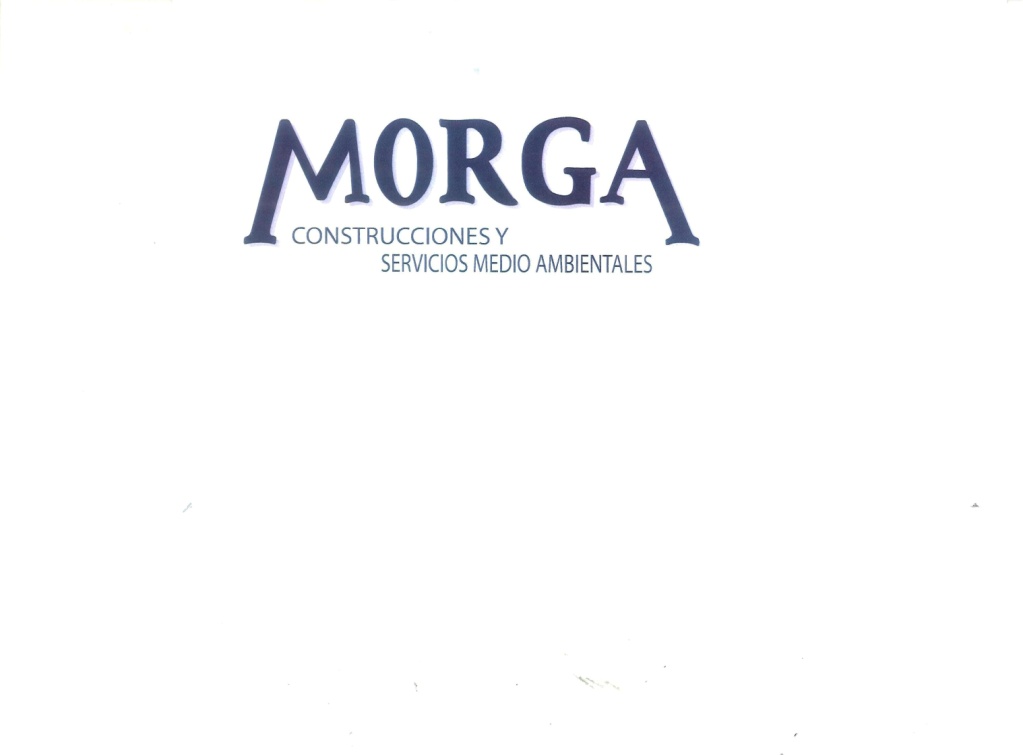 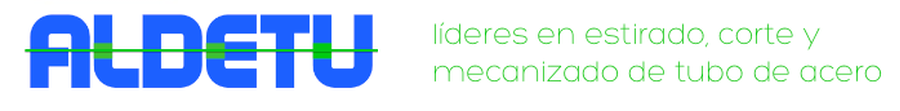 